۲۶۶ - ای نوش جانهاحضرت عبدالبهاءاصلی فارسی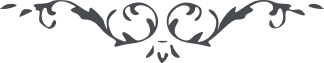 ۲۶۶ - ای نوش جانها ای نوش جانها، در بزم محبّت اللّه چنان ساغر عرفان بخندان و مينای راز و نياز بگريان که در جشن بهائی در حلقه مستان الهی هلهله و غلغله نوشانوش در گيرد و سروش جهان بالا بطرب و وله آيد. از عون و عنايت حضرت احديّت نهايت اميد عظيم داشته باش که گمگشته ای را فرشته نمايد و افسرده ای را پر شعله فرمايد و البهاءعليک. 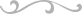 